Тема: Что такое уравнение?Цель: формирование понятия «уравнение», «корень уравнения», умения решать уравнения.Ход урока1.Мотивация.Прозвенел звонок весёлый.Вы начать урок готовы?Будем слушать, рассуждать,И друг другу помогать!Улыбнёмся друг другу, пожелаем удачи. (хлопки в ладони друг другу)- Какое нужно настроение, чтобы урок для вас был удачным?- Я желаю вам сохранить хорошее настроение весь урок. Я верю в вас, у вас всё получится.- Ребята, а вы любите тайны и секреты?- Сегодня на уроке нам предстоит научиться раскрывать что-то тайное и неизвестное. Вы готовы? Вам интересно?- Что ж отправляемся в царство математики совершать новые открытия. 2. Актуализация знания и фиксирование затруднения.Посмотрите на записи: (карточки на доске)5(x-3) = 20;  a – 4 + b;  x + 8 = -15;   4b;   7,5s - 3k; 5x = 2x + 6;    6m - 1.- На какие две группы можно разделить написанное? Разделите.- Как можно назвать каждую из групп?  (выражения и равенства)- Интересна ли для нас 1 группа: выражения? (с выражениями мы умеем работать)- А вторая?  (Да)Почему? (Еще не встречали)Что интересного заменили в равенствах? (Они содержат букву)А как называются равенства, содержащие букву? (Уравнения)Сформулируйте тему нашего урока. (слайд 1) Что бы вы хотели узнать?3. Выявление места и причины затруднения.Отгадайте загадку  «Основа, на которой все держится». Как вы думаете, о чем это?- Что изображено на рисунке? (слайд 2)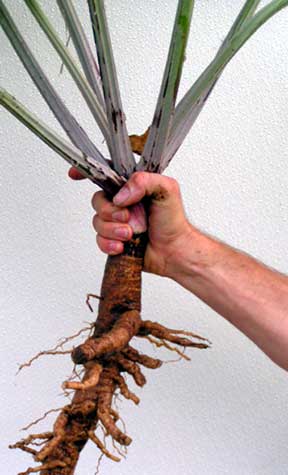 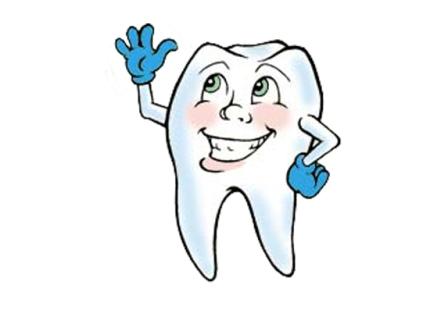 Что такое корень? Где можно найти понятие? (в словаре, спросить у учителя, в интернете)Давайте обратимся к толковому словарю, узнаем значение этого слова.(Учащиеся читают все значения слова корень). (слайд 3)
1) Подземная часть растения, служащая, для укрепления его в почве и всасывания из нее воды и питательных веществ. Например: пустить корни.
2) Внутренняя находящаяся в теле часть волоса, зуба, ногтя. Например: покраснеть до корней волос.
3) В русском языке основная часть слова без приставок и суффиксов.
4) В математике: корень ?
Где еще вы слышали слово «корень»?Объясните следующие фразы: (слайд  4 )Корень злаВ корне неправильноКоренная перестройкаСмотри в корень   или  зри в кореньЗначит, корень – это основа чего – то.Слово «корень»  имеет несколько значений, оно является многозначным.  Можно ли употреблять в речи только слово корень? (нет)Обязательно корень чего - то4. Построение проекта выхода из затруднения.О каких корнях пойдет сегодня речь на нашем уроке? Как вы думаете? Сегодня мы с вами будем работать с уравнениями, с корнями уравнений.А что такое уравнение?Среди записей найдите уравнения25 > 1315 + 8 = 2318 + Х = 56138 – ХУ – 7 = 20(Х+ 10) – 3 = 17Сформулируйте, что такое уравнение?(равенство, содержащее букву, значение которой надо найти)Ребята,  если мы найдем корень уравнения и подставим его в уравнение, что получим? (верное равенство)Значит что мы сделали? (решили уравнение) Что значит  решить уравнение?  (найти значение буквы)А что такое корень уравнения?Что вы видите на дереве? (уравнения) (слайд 6)Запишите уравнения с корнем 8.Взаимопроверка. Работа в парах. Учащиеся зачитывают свои уравнения.Почему вы выбрали именно эти?(при подстановке вместо буквы получалось верное числовое равенство)Что –же такое корень уравнения?(значение буквы, при котором уравнение превращается в верное числовое равенство)Вывод: Корень уравнения- это число (значение буквы)при подстановке в уравнение получается верное числовое равенствоДавайте прочитаем определения корня уравнения в учебнике, откройте стр. 143.Вспомним героев мультфильма «Незнайка и его друзья» Незнайку и Знайку. Как вы думаете, кому принадлежит следующее высказывание:Корень уравнения – это буква (Н)Корень уравнения – это фигура (Н)Корень уравнения – это значение буквы (Н)Корень уравнения – это значение буквы, которое надо подставить в уравнение (Н)Корень уравнения – это число (Н)Корень уравнения – это значение буквы, при котором уравнение превращается в верное числовое равенство (З)Корень уравнения – это число, при котором уравнение превращается в верное числовое равенство (З)Корень уравнения -  основа зуба (Н)Что значит решить уравнение? (найти его корни)Какие из чисел 0, 1, 2, 3 являются корнем уравнения   (слайд 7) Х + 3 = 6,  5 (Х+1) – 4Х = 55. Реализация построенного проекта и решение исходной задачи.Решите уравнения (слайд 8)у + 14 = 36у – 23 = 9595 – у = 23Взаимопроверка. Работа в парах. Назовите корни уравненияКак решили 3 уравнение?Действием вычитанием. Находим неизвестное вычитаемоеМолодцы!Физминутка(проводит один из учеников)Потрудились – отдохнемВстанем, глубоко вздохнемРуки в стороны, вперед.Влево, вправо поворот.Три наклона, прямо встатьРуки вниз и вверх поднятьРуки плавно опустили, Всем улыбки подарили.6. Первичное закрепление с проговариванием во внешней среде.Выполнение у доски № 458№4597. Самостоятельная работа с самопроверкой по эталону.Решите уравнения:х + 17 = 60а – 51= 6070 – с = 68х – 0 = 823х = 365х = 252х - 4 = 165  +  4х = 25Самопроверка по эталону (на доске) - У кого всё правильно?- У кого есть ошибки?- Где ошибка?- В чём причина?Самооценка.8.Рефлексия.Посмотрите на уравнения, записанные на доске.Чем похожи уравнения каждого столбика?n – 27 = 8                      15c + 3c – 120 = 786
x + 38 = 94                     (5376 – a) – 3877 = 904
76 – y = 35
с – 35 = 90I группа – простые уравнения.
II группа – сложные уравнения.На следующем уроке научимся решать сложные уравнения.Что общего у всех значений слова корень? Что такое  корень уравнения?Досочиняйте стихотворение на рабочих листах( вместо точек напишите слова, подходящие по смыслу)Какие слова надо вставить вместо точек ?Прочитаем хором получившееся стихотворениеКогда уравненье решаешь, дружок,Ты должен найти у него корешок Значение буквы проверить несложно,Поставь в  уравненье  его осторожно.Коль верное равенство выйдет у вас, То корнем значенье зовите тотчас.Оцените свою работу следующими знаками:- Кто испытывал трудности при выполнении заданий, но старался , быстро находил место ошибки, всё исправил, ставит точку и говорит себе: «Я работал хорошо».- Кому на уроке работать было трудно, и остался вопрос, который вам хочется мне задать, напишите вопросительный знак и скажите: «У меня обязательно всё получится».- Кому всё было понятно, кто активно работал, может помочь товарищу решить уравнение, поставьте себе восклицательный знак и скажите: «Я молодец!».Ребята, я надеюсь, что по окончании урока ваше настроение только улучшилось. Урок окончен.Когда уравненье решаешь, дружок,Ты должен найти у него ……..Значение буквы проверить несложно,Поставь в ………………….  его осторожно.Коль верное ……………выйдет у вас, То …………….. значенье зовите тотчас.Когда уравненье решаешь, дружок,Ты должен найти у него ……..Значение буквы проверить несложно,Поставь в ………………….  его осторожно.Коль верное ……………выйдет у вас, То …………….. значенье зовите тотчас.Когда уравненье решаешь, дружок,Ты должен найти у него ……..Значение буквы проверить несложно,Поставь в ………………….  его осторожно.Коль верное ……………выйдет у вас, То …………….. значенье зовите тотчас.Когда уравненье решаешь, дружок,Ты должен найти у него ……..Значение буквы проверить несложно,Поставь в ………………….  его осторожно.Коль верное ……………выйдет у вас, То …………….. значенье зовите тотчас.Когда уравненье решаешь, дружок,Ты должен найти у него ……..Значение буквы проверить несложно,Поставь в ………………….  его осторожно.Коль верное ……………выйдет у вас, То …………….. значенье зовите тотчас.1.    х + 17 = 60       х = 60 – 17       х = 43  Ответ: 43. 2.    а – 51= 60       а = 60 + 51       а = 111Ответ:111.3.    70 – с = 68       с = 70 – 68       с = 2 Ответ: 2.4.   х – 0 = 82      х = 82 + 0      х = 82. Ответ 82. 5.   3х = 36      х = 36 : 3      х = 12Ответ: 12. 6 .   5х = 25       х = 25: 5       х = 5Ответ: 5. 7.  2х - 4 = 16     2х = 16 + 4     2х = 20     х = 20 : 2     х = 10.Ответ: 10.8.   5  +  4х = 25     4х = 25 – 5     4х = 20      х= 20 : 4      х = 5Ответ: 5.5(x-3) = 20a – 4 + bx + 8=-154b7,5s - 3k5x = 2x + 66m - 1